INSCRIPCIÓN DE PENSIONADOS, JUBILADOS Y PERSONAS A CARGO PARA LOS SERVICIOS DE LA CAJA DE COMPENSACIÓN FAMILIAR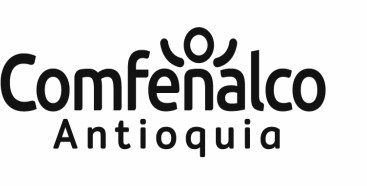 SI TIENE PERSONAS A CARGO MARQUE CON UNA "X": NUEVA(S) PERSONA(S)A CARGOANTES DE DILIGENCIAR ESTE FORMULARIO POR FAVOR LEA AL RESPALDONo.Esta afiliación estará sujeta a aprobación. Certifico que los datos suministrados son verídicos y podrán ser validados con otras fuentes de información. La información suministrada es para uso exclusivo de COMFENALCO Antioquia y sus entes reguladores.	VIGILADO POR LA SUPERINTENDENCIA DEL SUBSIDIO FAMILIAR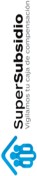 V 5 - 02 - 2018INSTRUCCIONES Y REQUISITOS PARA LA AFILIACIÓN A LA CAJA DE COMPENSACIÓN FAMILIARCOMFENALCO ANTIOQUIAINSTRUCCIONES PARA EL DILIGENCIAMIENTODiligenciar en letra imprenta o a máquina.No escriba en los espacios sombreados.Marque con una X en los espacios que indiquen opciones para escoger.No se aceptan formularios con letra ilegible o que presenten tachones o enmendaduras.Antes de entregar el formulario debidamente diligenciado, revíselo y cerciórese de que no le falte ningun dato por llenar, documento por adjuntar, su firma o la firma autorizada y sello de la entidad pagadora.No se aceptan documentos ilegibles, con tachones o enmendaduras.Cuando se afilia un nuevo beneficiario debe señalar con una "X" la casilla "Nueva(s) Persona(s) a Cargo", ubicada en la parte superior del formulario y anexar la documentación relaciona unicamente del nuevo beneficiario.Obligatoriamente llene todos los datos del formato y adjunte todos los documentos que en su caso particular debe acreditar. Ver cuadro adjunto.Es indispensable la firma y sello de la entidad pagadora.El valor del 2% o el 0,6% deberá ser calculado sobre el total de la mesada pensional.CAUSALES DE RECHAZO Y DEVOLUCIÓNAntes de entregar el formato debidamente diligenciado, revíselo y cerciórese de que no le falte ningún campo por diligenciar, documento por adjuntar, su firma o la firma y sello de la entidad pagadora.Si algo falta, no podremos recibirle el formulario, ni tramitarle su afiliación hasta que toda esta información esté completa.Documentos no legibles o con enmendaduras no son válidos y serán devueltos inmediatamente.Documentos enviados vía fax no son válidos.CATEGORIAS PARA LA UTILIZACIÓN DE LOS SERVICIOS:TIPO DE AFILIACIÓN	SALARIOS MÍNIMOS LEGALES VIGENTESHasta dos SMMLVDe dos a cuatro SMMLVmas de cuatro SMMLVOBSERVACIONES GENERALESEsta solicitud es voluntaria. Los pensionados que deseen afiliarse a un Caja de Compensación Familiar, pueden hacerlo de conformidad con el artículo 6° de la Ley 71 de 1988 y artículos 32 y siguientes del Decreto 784 de 1989.Para aquellos pensionados o jubilados que devengan hasta 1,5 smmlv, se podrán afiliar sin realizar pago de aportes para los servicios de recreación, deporte y cultura, conforme a lo establecido en la Ley 1643 de 2013 y el decreto 867 de 2014.Para los pensionados o jubilados que demuestren 25 años de afiliación o más al sistema de compensación familiar, se podrán afiliar sin realizar pago de aportes para los servicios de recreación, capacitación y turismo social, según la Ley 789 de 2002, artículo 9, parágrafo 2°.Los beneficiarios que tengan su capacidad disminuida que les impida trabajar, causaran derecho a los servicios, sin limitación en razón de su edad.AVISO DE PRIVACIDAD Y AUTORIZACIÓN DE DATOS PERSONALESLa Caja de Compensación Familiar COMFENALCO ANTIOQUIA, en cumplimiento de lo establecido en los artículos 14 y 15 del Decreto 1377 de 2013, reglamentario de la Ley Estatutaria 1581 de 2012, cuenta con una Política de Tratamiento de datos personales, publicada en la página web http://www.comfenalcoantioquia.com, en la cual se encuentran previstas las finalidades para las cuales COMFENALCO ANTIOQUIA realiza el tratamiento de datos personales y se detalla la manera en que usted puede ejercer sus derechos.Mediante su autorización, COMFENALCO ANTIOQUIA podrá realizar el tratamiento de la información a efectos de:Organizar y pagar el subsidio familiar en dinero y en especie.Prestar los servicios misionales de conformidad con la Ley.Suministrar información sobre ofertas y oportunidades relacionadas con los servicios y productos que ofrece COMFENALCO ANTIOQUIA o ajustes en los mismos.Realizar gestiones de cobranza.Realizar encuestas para el cumplimiento de los objetivos de la Caja de Compensación Familiar, evaluar la calidad del servicio y realizar estudios de mercado sobre hábitos de consumo y perfiles de afiliados y usuarios actuales o potenciales.Adelantar los procesos de selección del personal de COMFENALCO ANTIOQUIA y sus contratistas.Suministrar información a terceros aliados de la Caja, cuando resulte necesario para la ejecución, entrega o desarrollo de bienes o servicios propios o de los aliados. En todo caso el listado de aliados se mantendrá actualizado en la página web en el vínculo donde se encuentra publicada la política de tratamiento. Tratándose de un menor de edad, la autorización para el tratamiento de los datos deberá ser otorgada por su representante legal.COMFENALCO ANTIOQUIA, en cumplimiento de su objeto social y de la Ley, en casos excepcionales requerirá información personal sensible de forma expresa, casos en los cuales el titular no estará obligado a dar su autorización.Usted puede acceder en cualquier momento a los datos suministrados y solicitar su corrección, actualización o supresión en nuestras unidades y centros de servicios, en nuestra línea telefónica 444 71 10, en nuestra página web o a través del correo electrónico protecciondedatos@comfenalcoantioquia.com.Teniendo conocimiento del aviso de privacidad, autorizo de manera libre, expresa, voluntaria, y debidamente informada, como titular de los datos personales suministrados o en representación del menor de edad para que la Caja de Compensación Familiar Comfenalco Antioquia realice el tratamiento de los mismos.Para mayor información, debe dirigirse a cualquiera de nuestras Unidades, Centros de Servicios o comunicarse al Contact Center al 444 71 10 o a través de www.comfenalcoantioquia.com.DATOS DEL PENSIONADODATOS DEL PENSIONADODATOS DEL PENSIONADODATOS DEL PENSIONADODATOS DEL PENSIONADODATOS DEL PENSIONADODATOS DEL PENSIONADODATOS DEL PENSIONADODATOS DEL PENSIONADODATOS DEL PENSIONADODATOS DEL PENSIONADODATOS DEL PENSIONADODATOS DEL PENSIONADODATOS DEL PENSIONADODATOS DEL PENSIONADODATOS DEL PENSIONADODATOS DEL PENSIONADODATOS DEL PENSIONADODATOS DEL PENSIONADODATOS DEL PENSIONADODATOS DEL PENSIONADODATOS DEL PENSIONADODATOS DEL PENSIONADODATOS DEL PENSIONADODATOS DEL PENSIONADODATOS DEL PENSIONADODATOS DEL PENSIONADODATOS DEL PENSIONADODATOS DEL PENSIONADOPRIMER APELLIDOPRIMER APELLIDOPRIMER APELLIDOPRIMER APELLIDOPRIMER APELLIDOPRIMER APELLIDOSEGUNDO APELLIDOSEGUNDO APELLIDOSEGUNDO APELLIDOSEGUNDO APELLIDOSEGUNDO APELLIDOSEGUNDO APELLIDOSEGUNDO APELLIDOSEGUNDO APELLIDOSEGUNDO APELLIDOTIPO DE DOCUMENTO DE IDENTIFICACIÓNTIPO DE DOCUMENTO DE IDENTIFICACIÓNTIPO DE DOCUMENTO DE IDENTIFICACIÓNTIPO DE DOCUMENTO DE IDENTIFICACIÓNNo. DE IDENTIFICACIÓNNo. DE IDENTIFICACIÓNNo. DE IDENTIFICACIÓNNo. DE IDENTIFICACIÓNNo. DE IDENTIFICACIÓNFECHA DE NACIMIENTOFECHA DE NACIMIENTOFECHA DE NACIMIENTOGÉNEROGÉNEROPRIMER NOMBREPRIMER NOMBREPRIMER NOMBREPRIMER NOMBREPRIMER NOMBREPRIMER NOMBRESEGUNDO NOMBRESEGUNDO NOMBRESEGUNDO NOMBRESEGUNDO NOMBRESEGUNDO NOMBRESEGUNDO NOMBRESEGUNDO NOMBRESEGUNDO NOMBRESEGUNDO NOMBRET.I.C.C.C.E.P.A.No. DE IDENTIFICACIÓNNo. DE IDENTIFICACIÓNNo. DE IDENTIFICACIÓNNo. DE IDENTIFICACIÓNNo. DE IDENTIFICACIÓNAÑOMESDÍAFMPRIMER NOMBREPRIMER NOMBREPRIMER NOMBREPRIMER NOMBREPRIMER NOMBREPRIMER NOMBRESEGUNDO NOMBRESEGUNDO NOMBRESEGUNDO NOMBRESEGUNDO NOMBRESEGUNDO NOMBRESEGUNDO NOMBRESEGUNDO NOMBRESEGUNDO NOMBRESEGUNDO NOMBRENo. DE IDENTIFICACIÓNNo. DE IDENTIFICACIÓNNo. DE IDENTIFICACIÓNNo. DE IDENTIFICACIÓNNo. DE IDENTIFICACIÓNFMESTADO CIVIL ACTUALESTADO CIVIL ACTUALESTADO CIVIL ACTUALESTADO CIVIL ACTUALESTADO CIVIL ACTUALESTADO CIVIL ACTUALESTADO CIVIL ACTUALESTADO CIVIL ACTUALESTADO CIVIL ACTUALNIVEL EDUCATIVONIVEL EDUCATIVONIVEL EDUCATIVONIVEL EDUCATIVONIVEL EDUCATIVONIVEL EDUCATIVONIVEL EDUCATIVONIVEL EDUCATIVONIVEL EDUCATIVONIVEL EDUCATIVONIVEL EDUCATIVONIVEL EDUCATIVONIVEL EDUCATIVONIVEL EDUCATIVONIVEL EDUCATIVONIVEL EDUCATIVONIVEL EDUCATIVONIVEL EDUCATIVONIVEL EDUCATIVONIVEL EDUCATIVOSOLTEROCASADOCASADOUNIÓN LIBREUNIÓN LIBREUNIÓN LIBREPRIM.COMPLETAPRIM.COMPLETAPRIM.COMPLETAPRIM.COMPLETABTO. COMPLETOBTO. COMPLETOBTO. COMPLETOBTO. COMPLETOTÉCNICOTÉCNICOTÉCNICOUNIVESITARIOUNIVESITARIOUNIVESITARIOUNIVESITARIOUNIVESITARIOSEPARADOSEPARADOSEPARADOVIUDOVIUDOVIUDOVIUDOPRIM.INCOMPLETAPRIM.INCOMPLETAPRIM.INCOMPLETAPRIM.INCOMPLETABTO INCOMPLETOBTO INCOMPLETOBTO INCOMPLETOBTO INCOMPLETOTECNOLÓGICOTECNOLÓGICOTECNOLÓGICOPOSGRADOPOSGRADOPOSGRADOPOSGRADOPOSGRADODIRECCIÓN DE RESIDENCIADIRECCIÓN DE RESIDENCIADIRECCIÓN DE RESIDENCIADIRECCIÓN DE RESIDENCIADIRECCIÓN DE RESIDENCIADIRECCIÓN DE RESIDENCIADIRECCIÓN DE RESIDENCIADIRECCIÓN DE RESIDENCIADIRECCIÓN DE RESIDENCIADIRECCIÓN DE RESIDENCIADIRECCIÓN DE RESIDENCIADIRECCIÓN DE RESIDENCIADIRECCIÓN DE RESIDENCIABARRIO DE RESIDENCIABARRIO DE RESIDENCIABARRIO DE RESIDENCIABARRIO DE RESIDENCIABARRIO DE RESIDENCIABARRIO DE RESIDENCIAMUNICIPIO DE RESIDENCIAMUNICIPIO DE RESIDENCIAMUNICIPIO DE RESIDENCIAMUNICIPIO DE RESIDENCIAMUNICIPIO DE RESIDENCIATELÉFONOTELÉFONOTELÉFONOTELÉFONOTELÉFONONo DE AFILIACIÓN(APLICA PARA COLPENSIONES)No DE AFILIACIÓN(APLICA PARA COLPENSIONES)No DE AFILIACIÓN(APLICA PARA COLPENSIONES)No DE AFILIACIÓN(APLICA PARA COLPENSIONES)No DE AFILIACIÓN(APLICA PARA COLPENSIONES)No DE AFILIACIÓN(APLICA PARA COLPENSIONES)No DE AFILIACIÓN(APLICA PARA COLPENSIONES)VALOR DE LA MESADA PENSIONALVALOR DE LA MESADA PENSIONALVALOR DE LA MESADA PENSIONALVALOR DE LA MESADA PENSIONALVALOR DE LA MESADA PENSIONALVALOR DE LA MESADA PENSIONALVALOR DE LA MESADA PENSIONALVALOR DE LA MESADA PENSIONALVALORVALORVALORTELÉFONO CELULARTELÉFONO CELULARTELÉFONO CELULARTELÉFONO CELULARTELÉFONO CELULARTELÉFONO CELULARTELÉFONO CELULARTELÉFONO CELULARNo DE AFILIACIÓN(APLICA PARA COLPENSIONES)No DE AFILIACIÓN(APLICA PARA COLPENSIONES)No DE AFILIACIÓN(APLICA PARA COLPENSIONES)No DE AFILIACIÓN(APLICA PARA COLPENSIONES)No DE AFILIACIÓN(APLICA PARA COLPENSIONES)No DE AFILIACIÓN(APLICA PARA COLPENSIONES)No DE AFILIACIÓN(APLICA PARA COLPENSIONES)VALOR DE LA MESADA PENSIONALVALOR DE LA MESADA PENSIONALVALOR DE LA MESADA PENSIONALVALOR DE LA MESADA PENSIONALVALOR DE LA MESADA PENSIONALVALOR DE LA MESADA PENSIONALVALOR DE LA MESADA PENSIONALVALOR DE LA MESADA PENSIONAL2.0%0.6%$TELÉFONO CELULARTELÉFONO CELULARTELÉFONO CELULARTELÉFONO CELULARTELÉFONO CELULARTELÉFONO CELULARTELÉFONO CELULARTELÉFONO CELULARNOMBRE O RAZÓN SOCIAL DE LA ENTIDAD PAGADORANOMBRE O RAZÓN SOCIAL DE LA ENTIDAD PAGADORANOMBRE O RAZÓN SOCIAL DE LA ENTIDAD PAGADORANOMBRE O RAZÓN SOCIAL DE LA ENTIDAD PAGADORANOMBRE O RAZÓN SOCIAL DE LA ENTIDAD PAGADORANOMBRE O RAZÓN SOCIAL DE LA ENTIDAD PAGADORANOMBRE O RAZÓN SOCIAL DE LA ENTIDAD PAGADORANOMBRE O RAZÓN SOCIAL DE LA ENTIDAD PAGADORANOMBRE O RAZÓN SOCIAL DE LA ENTIDAD PAGADORANOMBRE O RAZÓN SOCIAL DE LA ENTIDAD PAGADORACÓDIGOCÓDIGOCÓDIGOCÓDIGOCÓDIGONITNITNITNITNITNITNOMBRE DE LA ASOCIACIÓN DE PENSIONADOS A LA QUE PERTENECENOMBRE DE LA ASOCIACIÓN DE PENSIONADOS A LA QUE PERTENECENOMBRE DE LA ASOCIACIÓN DE PENSIONADOS A LA QUE PERTENECENOMBRE DE LA ASOCIACIÓN DE PENSIONADOS A LA QUE PERTENECENOMBRE DE LA ASOCIACIÓN DE PENSIONADOS A LA QUE PERTENECENOMBRE DE LA ASOCIACIÓN DE PENSIONADOS A LA QUE PERTENECENOMBRE DE LA ASOCIACIÓN DE PENSIONADOS A LA QUE PERTENECENOMBRE DE LA ASOCIACIÓN DE PENSIONADOS A LA QUE PERTENECENOMBRE O RAZÓN SOCIAL DE LA ENTIDAD PAGADORANOMBRE O RAZÓN SOCIAL DE LA ENTIDAD PAGADORANOMBRE O RAZÓN SOCIAL DE LA ENTIDAD PAGADORANOMBRE O RAZÓN SOCIAL DE LA ENTIDAD PAGADORANOMBRE O RAZÓN SOCIAL DE LA ENTIDAD PAGADORANOMBRE O RAZÓN SOCIAL DE LA ENTIDAD PAGADORANOMBRE O RAZÓN SOCIAL DE LA ENTIDAD PAGADORANOMBRE O RAZÓN SOCIAL DE LA ENTIDAD PAGADORANOMBRE O RAZÓN SOCIAL DE LA ENTIDAD PAGADORANOMBRE O RAZÓN SOCIAL DE LA ENTIDAD PAGADORACÓDIGOCÓDIGOCÓDIGOCÓDIGOCÓDIGONITNITNITNITNITNITNOMBRE DE LA ASOCIACIÓN DE PENSIONADOS A LA QUE PERTENECENOMBRE DE LA ASOCIACIÓN DE PENSIONADOS A LA QUE PERTENECENOMBRE DE LA ASOCIACIÓN DE PENSIONADOS A LA QUE PERTENECENOMBRE DE LA ASOCIACIÓN DE PENSIONADOS A LA QUE PERTENECENOMBRE DE LA ASOCIACIÓN DE PENSIONADOS A LA QUE PERTENECENOMBRE DE LA ASOCIACIÓN DE PENSIONADOS A LA QUE PERTENECENOMBRE DE LA ASOCIACIÓN DE PENSIONADOS A LA QUE PERTENECENOMBRE DE LA ASOCIACIÓN DE PENSIONADOS A LA QUE PERTENECENOMBRE O RAZÓN SOCIAL DE LA ENTIDAD PAGADORANOMBRE O RAZÓN SOCIAL DE LA ENTIDAD PAGADORANOMBRE O RAZÓN SOCIAL DE LA ENTIDAD PAGADORANOMBRE O RAZÓN SOCIAL DE LA ENTIDAD PAGADORANOMBRE O RAZÓN SOCIAL DE LA ENTIDAD PAGADORANOMBRE O RAZÓN SOCIAL DE LA ENTIDAD PAGADORANOMBRE O RAZÓN SOCIAL DE LA ENTIDAD PAGADORANOMBRE O RAZÓN SOCIAL DE LA ENTIDAD PAGADORANOMBRE O RAZÓN SOCIAL DE LA ENTIDAD PAGADORANOMBRE O RAZÓN SOCIAL DE LA ENTIDAD PAGADORACÓDIGOCÓDIGOCÓDIGOCÓDIGOCÓDIGONITNITNITNITNITNITTELÉFONO:TELÉFONO:TELÉFONO:TELÉFONO:TELÉFONO:TELÉFONO:TELÉFONO:TELÉFONO:VIVE EN CASA PROPIA: SI	NOVIVE EN CASA PROPIA: SI	NOVIVE EN CASA PROPIA: SI	NOVIVE EN CASA PROPIA: SI	NOVIVE EN CASA PROPIA: SI	NOVIVE EN CASA PROPIA: SI	NOVIVE EN CASA PROPIA: SI	NOCORREO ELECTRÓNICOCORREO ELECTRÓNICOCORREO ELECTRÓNICOCORREO ELECTRÓNICOCORREO ELECTRÓNICOCORREO ELECTRÓNICOCORREO ELECTRÓNICOCORREO ELECTRÓNICOCORREO ELECTRÓNICOCORREO ELECTRÓNICOCORREO ELECTRÓNICOCORREO ELECTRÓNICOCORREO ELECTRÓNICOCORREO ELECTRÓNICOCORREO ELECTRÓNICOCORREO ELECTRÓNICOCORREO ELECTRÓNICOCORREO ELECTRÓNICOCORREO ELECTRÓNICOCORREO ELECTRÓNICOCORREO ELECTRÓNICOCORREO ELECTRÓNICODATOS DE LOS BENEFICIARIOS DEL GRUPO FAMILIAR QUE ESTÁ AFILIANDO Y DEPENDAN ECONÓMICAMENTE DEL PENSIONADODATOS DE LOS BENEFICIARIOS DEL GRUPO FAMILIAR QUE ESTÁ AFILIANDO Y DEPENDAN ECONÓMICAMENTE DEL PENSIONADODATOS DE LOS BENEFICIARIOS DEL GRUPO FAMILIAR QUE ESTÁ AFILIANDO Y DEPENDAN ECONÓMICAMENTE DEL PENSIONADODATOS DE LOS BENEFICIARIOS DEL GRUPO FAMILIAR QUE ESTÁ AFILIANDO Y DEPENDAN ECONÓMICAMENTE DEL PENSIONADODATOS DE LOS BENEFICIARIOS DEL GRUPO FAMILIAR QUE ESTÁ AFILIANDO Y DEPENDAN ECONÓMICAMENTE DEL PENSIONADODATOS DE LOS BENEFICIARIOS DEL GRUPO FAMILIAR QUE ESTÁ AFILIANDO Y DEPENDAN ECONÓMICAMENTE DEL PENSIONADODATOS DE LOS BENEFICIARIOS DEL GRUPO FAMILIAR QUE ESTÁ AFILIANDO Y DEPENDAN ECONÓMICAMENTE DEL PENSIONADODATOS DE LOS BENEFICIARIOS DEL GRUPO FAMILIAR QUE ESTÁ AFILIANDO Y DEPENDAN ECONÓMICAMENTE DEL PENSIONADODATOS DE LOS BENEFICIARIOS DEL GRUPO FAMILIAR QUE ESTÁ AFILIANDO Y DEPENDAN ECONÓMICAMENTE DEL PENSIONADODATOS DE LOS BENEFICIARIOS DEL GRUPO FAMILIAR QUE ESTÁ AFILIANDO Y DEPENDAN ECONÓMICAMENTE DEL PENSIONADODATOS DE LOS BENEFICIARIOS DEL GRUPO FAMILIAR QUE ESTÁ AFILIANDO Y DEPENDAN ECONÓMICAMENTE DEL PENSIONADODATOS DE LOS BENEFICIARIOS DEL GRUPO FAMILIAR QUE ESTÁ AFILIANDO Y DEPENDAN ECONÓMICAMENTE DEL PENSIONADODATOS DE LOS BENEFICIARIOS DEL GRUPO FAMILIAR QUE ESTÁ AFILIANDO Y DEPENDAN ECONÓMICAMENTE DEL PENSIONADODATOS DE LOS BENEFICIARIOS DEL GRUPO FAMILIAR QUE ESTÁ AFILIANDO Y DEPENDAN ECONÓMICAMENTE DEL PENSIONADODATOS DE LOS BENEFICIARIOS DEL GRUPO FAMILIAR QUE ESTÁ AFILIANDO Y DEPENDAN ECONÓMICAMENTE DEL PENSIONADODATOS DE LOS BENEFICIARIOS DEL GRUPO FAMILIAR QUE ESTÁ AFILIANDO Y DEPENDAN ECONÓMICAMENTE DEL PENSIONADODATOS DE LOS BENEFICIARIOS DEL GRUPO FAMILIAR QUE ESTÁ AFILIANDO Y DEPENDAN ECONÓMICAMENTE DEL PENSIONADODATOS DE LOS BENEFICIARIOS DEL GRUPO FAMILIAR QUE ESTÁ AFILIANDO Y DEPENDAN ECONÓMICAMENTE DEL PENSIONADODATOS DE LOS BENEFICIARIOS DEL GRUPO FAMILIAR QUE ESTÁ AFILIANDO Y DEPENDAN ECONÓMICAMENTE DEL PENSIONADODATOS DE LOS BENEFICIARIOS DEL GRUPO FAMILIAR QUE ESTÁ AFILIANDO Y DEPENDAN ECONÓMICAMENTE DEL PENSIONADODATOS DE LOS BENEFICIARIOS DEL GRUPO FAMILIAR QUE ESTÁ AFILIANDO Y DEPENDAN ECONÓMICAMENTE DEL PENSIONADODATOS DE LOS BENEFICIARIOS DEL GRUPO FAMILIAR QUE ESTÁ AFILIANDO Y DEPENDAN ECONÓMICAMENTE DEL PENSIONADODATOS DE LOS BENEFICIARIOS DEL GRUPO FAMILIAR QUE ESTÁ AFILIANDO Y DEPENDAN ECONÓMICAMENTE DEL PENSIONADODATOS DE LOS BENEFICIARIOS DEL GRUPO FAMILIAR QUE ESTÁ AFILIANDO Y DEPENDAN ECONÓMICAMENTE DEL PENSIONADODATOS DE LOS BENEFICIARIOS DEL GRUPO FAMILIAR QUE ESTÁ AFILIANDO Y DEPENDAN ECONÓMICAMENTE DEL PENSIONADODATOS DE LOS BENEFICIARIOS DEL GRUPO FAMILIAR QUE ESTÁ AFILIANDO Y DEPENDAN ECONÓMICAMENTE DEL PENSIONADODATOS DE LOS BENEFICIARIOS DEL GRUPO FAMILIAR QUE ESTÁ AFILIANDO Y DEPENDAN ECONÓMICAMENTE DEL PENSIONADODATOS DE LOS BENEFICIARIOS DEL GRUPO FAMILIAR QUE ESTÁ AFILIANDO Y DEPENDAN ECONÓMICAMENTE DEL PENSIONADODATOS DE LOS BENEFICIARIOS DEL GRUPO FAMILIAR QUE ESTÁ AFILIANDO Y DEPENDAN ECONÓMICAMENTE DEL PENSIONADOPRIMER APELLIDOSEGUNDO APELLIDOSEGUNDO APELLIDOPRIMER NOMBREPRIMER NOMBREPRIMER NOMBRESEGUNDO NOMBRESEGUNDO NOMBRESEGUNDO NOMBRETIPO DE DOCUMENTO DE IDENTIFICACIÓNTIPO DE DOCUMENTO DE IDENTIFICACIÓNTIPO DE DOCUMENTO DE IDENTIFICACIÓNTIPO DE DOCUMENTO DE IDENTIFICACIÓNTIPO DE DOCUMENTO DE IDENTIFICACIÓNNÚMERO DE IDENTIFICACIÓNNÚMERO DE IDENTIFICACIÓNNÚMERO DE IDENTIFICACIÓNNÚMERO DE IDENTIFICACIÓNGÉNEROGÉNEROFECHA DENACIMIENTOFECHA DENACIMIENTOFECHA DENACIMIENTOPARENTESCOPARENTESCOPARENTESCOPARENTESCODISCAPACITADODISCAPACITADOPRIMER APELLIDOSEGUNDO APELLIDOSEGUNDO APELLIDOPRIMER NOMBREPRIMER NOMBREPRIMER NOMBRESEGUNDO NOMBRESEGUNDO NOMBRESEGUNDO NOMBRETIPO DE DOCUMENTO DE IDENTIFICACIÓNTIPO DE DOCUMENTO DE IDENTIFICACIÓNTIPO DE DOCUMENTO DE IDENTIFICACIÓNTIPO DE DOCUMENTO DE IDENTIFICACIÓNTIPO DE DOCUMENTO DE IDENTIFICACIÓNNÚMERO DE IDENTIFICACIÓNNÚMERO DE IDENTIFICACIÓNNÚMERO DE IDENTIFICACIÓNNÚMERO DE IDENTIFICACIÓNFMAÑOMESDÍACónyuge oCompañera(o) permanentePadre o MadreHermano Huérfano de PadresHijoDISCAPACITADODISCAPACITADOPRIMER APELLIDOSEGUNDO APELLIDOSEGUNDO APELLIDOPRIMER NOMBREPRIMER NOMBREPRIMER NOMBRESEGUNDO NOMBRESEGUNDO NOMBRESEGUNDO NOMBRER.C.T.I.C.C.C.E.P.A.NÚMERO DE IDENTIFICACIÓNNÚMERO DE IDENTIFICACIÓNNÚMERO DE IDENTIFICACIÓNNÚMERO DE IDENTIFICACIÓNFMAÑOMESDÍACónyuge oCompañera(o) permanentePadre o MadreHermano Huérfano de PadresHijoDISCAPACITADODISCAPACITADOPRIMER APELLIDOSEGUNDO APELLIDOSEGUNDO APELLIDOPRIMER NOMBREPRIMER NOMBREPRIMER NOMBRESEGUNDO NOMBRESEGUNDO NOMBRESEGUNDO NOMBRER.C.T.I.C.C.C.E.P.A.NÚMERO DE IDENTIFICACIÓNNÚMERO DE IDENTIFICACIÓNNÚMERO DE IDENTIFICACIÓNNÚMERO DE IDENTIFICACIÓNFMAÑOMESDÍACónyuge oCompañera(o) permanentePadre o MadreHermano Huérfano de PadresHijoSINOAutorizo a la entidad pagadora de mi mesada:Para que sea deducido el 2% o el 0,6% del valor mensual de mi pensión (mesada) y dicha deducción sea entregada a la Caja de Compensación Familiar COMFENALCO Antioquia con el fin de cubrir el aporte mensual por mi afiliación, en cumplimiento del artículo 6 de la Ley 71 de 1988 y artículo 32 y siguientes del decreto 784 de 1989.FIRMA DEL PENSIONADONÚMERO DEL DOCUMENTO DE IDENTIDAD:  	Autorizo a la entidad pagadora de mi mesada:Para que sea deducido el 2% o el 0,6% del valor mensual de mi pensión (mesada) y dicha deducción sea entregada a la Caja de Compensación Familiar COMFENALCO Antioquia con el fin de cubrir el aporte mensual por mi afiliación, en cumplimiento del artículo 6 de la Ley 71 de 1988 y artículo 32 y siguientes del decreto 784 de 1989.FIRMA DEL PENSIONADONÚMERO DEL DOCUMENTO DE IDENTIDAD:  	Autorizo a la entidad pagadora de mi mesada:Para que sea deducido el 2% o el 0,6% del valor mensual de mi pensión (mesada) y dicha deducción sea entregada a la Caja de Compensación Familiar COMFENALCO Antioquia con el fin de cubrir el aporte mensual por mi afiliación, en cumplimiento del artículo 6 de la Ley 71 de 1988 y artículo 32 y siguientes del decreto 784 de 1989.FIRMA DEL PENSIONADONÚMERO DEL DOCUMENTO DE IDENTIDAD:  	Autorizo a la entidad pagadora de mi mesada:Para que sea deducido el 2% o el 0,6% del valor mensual de mi pensión (mesada) y dicha deducción sea entregada a la Caja de Compensación Familiar COMFENALCO Antioquia con el fin de cubrir el aporte mensual por mi afiliación, en cumplimiento del artículo 6 de la Ley 71 de 1988 y artículo 32 y siguientes del decreto 784 de 1989.FIRMA DEL PENSIONADONÚMERO DEL DOCUMENTO DE IDENTIDAD:  	Autorizo a la entidad pagadora de mi mesada:Para que sea deducido el 2% o el 0,6% del valor mensual de mi pensión (mesada) y dicha deducción sea entregada a la Caja de Compensación Familiar COMFENALCO Antioquia con el fin de cubrir el aporte mensual por mi afiliación, en cumplimiento del artículo 6 de la Ley 71 de 1988 y artículo 32 y siguientes del decreto 784 de 1989.FIRMA DEL PENSIONADONÚMERO DEL DOCUMENTO DE IDENTIDAD:  	Autorizo a la entidad pagadora de mi mesada:Para que sea deducido el 2% o el 0,6% del valor mensual de mi pensión (mesada) y dicha deducción sea entregada a la Caja de Compensación Familiar COMFENALCO Antioquia con el fin de cubrir el aporte mensual por mi afiliación, en cumplimiento del artículo 6 de la Ley 71 de 1988 y artículo 32 y siguientes del decreto 784 de 1989.FIRMA DEL PENSIONADONÚMERO DEL DOCUMENTO DE IDENTIDAD:  	Autorizo a la entidad pagadora de mi mesada:Para que sea deducido el 2% o el 0,6% del valor mensual de mi pensión (mesada) y dicha deducción sea entregada a la Caja de Compensación Familiar COMFENALCO Antioquia con el fin de cubrir el aporte mensual por mi afiliación, en cumplimiento del artículo 6 de la Ley 71 de 1988 y artículo 32 y siguientes del decreto 784 de 1989.FIRMA DEL PENSIONADONÚMERO DEL DOCUMENTO DE IDENTIDAD:  	Autorizo a la entidad pagadora de mi mesada:Para que sea deducido el 2% o el 0,6% del valor mensual de mi pensión (mesada) y dicha deducción sea entregada a la Caja de Compensación Familiar COMFENALCO Antioquia con el fin de cubrir el aporte mensual por mi afiliación, en cumplimiento del artículo 6 de la Ley 71 de 1988 y artículo 32 y siguientes del decreto 784 de 1989.FIRMA DEL PENSIONADONÚMERO DEL DOCUMENTO DE IDENTIDAD:  	Autorizo a la entidad pagadora de mi mesada:Para que sea deducido el 2% o el 0,6% del valor mensual de mi pensión (mesada) y dicha deducción sea entregada a la Caja de Compensación Familiar COMFENALCO Antioquia con el fin de cubrir el aporte mensual por mi afiliación, en cumplimiento del artículo 6 de la Ley 71 de 1988 y artículo 32 y siguientes del decreto 784 de 1989.FIRMA DEL PENSIONADONÚMERO DEL DOCUMENTO DE IDENTIDAD:  	Autorizo a la entidad pagadora de mi mesada:Para que sea deducido el 2% o el 0,6% del valor mensual de mi pensión (mesada) y dicha deducción sea entregada a la Caja de Compensación Familiar COMFENALCO Antioquia con el fin de cubrir el aporte mensual por mi afiliación, en cumplimiento del artículo 6 de la Ley 71 de 1988 y artículo 32 y siguientes del decreto 784 de 1989.FIRMA DEL PENSIONADONÚMERO DEL DOCUMENTO DE IDENTIDAD:  	Autorizo a la entidad pagadora de mi mesada:Para que sea deducido el 2% o el 0,6% del valor mensual de mi pensión (mesada) y dicha deducción sea entregada a la Caja de Compensación Familiar COMFENALCO Antioquia con el fin de cubrir el aporte mensual por mi afiliación, en cumplimiento del artículo 6 de la Ley 71 de 1988 y artículo 32 y siguientes del decreto 784 de 1989.FIRMA DEL PENSIONADONÚMERO DEL DOCUMENTO DE IDENTIDAD:  	Autorizo a la entidad pagadora de mi mesada:Para que sea deducido el 2% o el 0,6% del valor mensual de mi pensión (mesada) y dicha deducción sea entregada a la Caja de Compensación Familiar COMFENALCO Antioquia con el fin de cubrir el aporte mensual por mi afiliación, en cumplimiento del artículo 6 de la Ley 71 de 1988 y artículo 32 y siguientes del decreto 784 de 1989.FIRMA DEL PENSIONADONÚMERO DEL DOCUMENTO DE IDENTIDAD:  	Autorizo a la entidad pagadora de mi mesada:Para que sea deducido el 2% o el 0,6% del valor mensual de mi pensión (mesada) y dicha deducción sea entregada a la Caja de Compensación Familiar COMFENALCO Antioquia con el fin de cubrir el aporte mensual por mi afiliación, en cumplimiento del artículo 6 de la Ley 71 de 1988 y artículo 32 y siguientes del decreto 784 de 1989.FIRMA DEL PENSIONADONÚMERO DEL DOCUMENTO DE IDENTIDAD:  	Autorizo a la entidad pagadora de mi mesada:Para que sea deducido el 2% o el 0,6% del valor mensual de mi pensión (mesada) y dicha deducción sea entregada a la Caja de Compensación Familiar COMFENALCO Antioquia con el fin de cubrir el aporte mensual por mi afiliación, en cumplimiento del artículo 6 de la Ley 71 de 1988 y artículo 32 y siguientes del decreto 784 de 1989.FIRMA DEL PENSIONADONÚMERO DEL DOCUMENTO DE IDENTIDAD:  	Autorizo a la entidad pagadora de mi mesada:Para que sea deducido el 2% o el 0,6% del valor mensual de mi pensión (mesada) y dicha deducción sea entregada a la Caja de Compensación Familiar COMFENALCO Antioquia con el fin de cubrir el aporte mensual por mi afiliación, en cumplimiento del artículo 6 de la Ley 71 de 1988 y artículo 32 y siguientes del decreto 784 de 1989.FIRMA DEL PENSIONADONÚMERO DEL DOCUMENTO DE IDENTIDAD:  	La entidad pagadora se da por Notificada sobre la autorización de la deducción del 2% o el 0,6% de la mesada del pensionado con destino a la Caja de Compenación COMFENALCO - Antioquia para cubrir el aporte mensual de la afiliación de dicho pensionado.Firma autorizada y sello de la entidad pagadora.La entidad pagadora se da por Notificada sobre la autorización de la deducción del 2% o el 0,6% de la mesada del pensionado con destino a la Caja de Compenación COMFENALCO - Antioquia para cubrir el aporte mensual de la afiliación de dicho pensionado.Firma autorizada y sello de la entidad pagadora.La entidad pagadora se da por Notificada sobre la autorización de la deducción del 2% o el 0,6% de la mesada del pensionado con destino a la Caja de Compenación COMFENALCO - Antioquia para cubrir el aporte mensual de la afiliación de dicho pensionado.Firma autorizada y sello de la entidad pagadora.La entidad pagadora se da por Notificada sobre la autorización de la deducción del 2% o el 0,6% de la mesada del pensionado con destino a la Caja de Compenación COMFENALCO - Antioquia para cubrir el aporte mensual de la afiliación de dicho pensionado.Firma autorizada y sello de la entidad pagadora.La entidad pagadora se da por Notificada sobre la autorización de la deducción del 2% o el 0,6% de la mesada del pensionado con destino a la Caja de Compenación COMFENALCO - Antioquia para cubrir el aporte mensual de la afiliación de dicho pensionado.Firma autorizada y sello de la entidad pagadora.La entidad pagadora se da por Notificada sobre la autorización de la deducción del 2% o el 0,6% de la mesada del pensionado con destino a la Caja de Compenación COMFENALCO - Antioquia para cubrir el aporte mensual de la afiliación de dicho pensionado.Firma autorizada y sello de la entidad pagadora.La entidad pagadora se da por Notificada sobre la autorización de la deducción del 2% o el 0,6% de la mesada del pensionado con destino a la Caja de Compenación COMFENALCO - Antioquia para cubrir el aporte mensual de la afiliación de dicho pensionado.Firma autorizada y sello de la entidad pagadora.La entidad pagadora se da por Notificada sobre la autorización de la deducción del 2% o el 0,6% de la mesada del pensionado con destino a la Caja de Compenación COMFENALCO - Antioquia para cubrir el aporte mensual de la afiliación de dicho pensionado.Firma autorizada y sello de la entidad pagadora.La entidad pagadora se da por Notificada sobre la autorización de la deducción del 2% o el 0,6% de la mesada del pensionado con destino a la Caja de Compenación COMFENALCO - Antioquia para cubrir el aporte mensual de la afiliación de dicho pensionado.Firma autorizada y sello de la entidad pagadora.La entidad pagadora se da por Notificada sobre la autorización de la deducción del 2% o el 0,6% de la mesada del pensionado con destino a la Caja de Compenación COMFENALCO - Antioquia para cubrir el aporte mensual de la afiliación de dicho pensionado.Firma autorizada y sello de la entidad pagadora.La entidad pagadora se da por Notificada sobre la autorización de la deducción del 2% o el 0,6% de la mesada del pensionado con destino a la Caja de Compenación COMFENALCO - Antioquia para cubrir el aporte mensual de la afiliación de dicho pensionado.Firma autorizada y sello de la entidad pagadora.La entidad pagadora se da por Notificada sobre la autorización de la deducción del 2% o el 0,6% de la mesada del pensionado con destino a la Caja de Compenación COMFENALCO - Antioquia para cubrir el aporte mensual de la afiliación de dicho pensionado.Firma autorizada y sello de la entidad pagadora.La entidad pagadora se da por Notificada sobre la autorización de la deducción del 2% o el 0,6% de la mesada del pensionado con destino a la Caja de Compenación COMFENALCO - Antioquia para cubrir el aporte mensual de la afiliación de dicho pensionado.Firma autorizada y sello de la entidad pagadora.La entidad pagadora se da por Notificada sobre la autorización de la deducción del 2% o el 0,6% de la mesada del pensionado con destino a la Caja de Compenación COMFENALCO - Antioquia para cubrir el aporte mensual de la afiliación de dicho pensionado.Firma autorizada y sello de la entidad pagadora.FIRMA DEL PENSIONADO IDENTIFICACIÓN:USO EXCLUSIVO DE COMFENALCO ANTIOQUIATIPO DE AFILIDO:PE	PI	PV	PR	PNRECIBIDO COMFENALCO